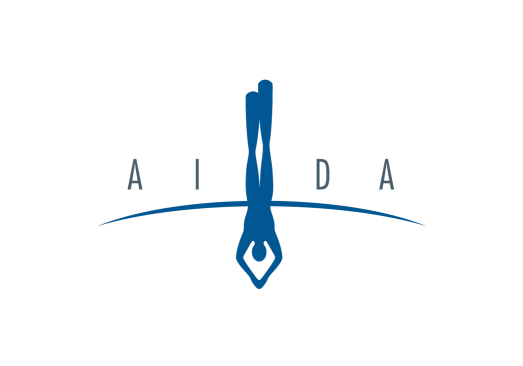 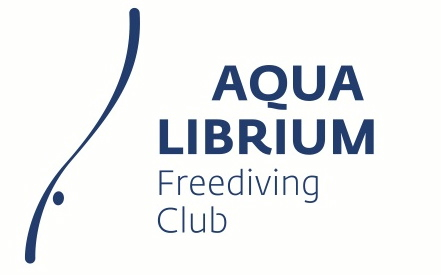 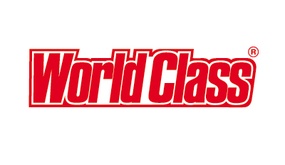 Анкета участника соревнований 
X World Class Open, 18 декабря 2021*необходимо выбрать только одну дисциплину для участия1. Фамилия(англ., как в профиле AIDA)2. Имя(англ., как в профиле AIDA)3. Пол4. Дата рождения5. Страна/гражданство6. Город7. Телефон для связи8. E-mail9. Заявленный результат DNF*10. Заявленный результат DYNB*11. PB в выбранной дисциплине12. Сопровождающее лицо (ФИО)